SERVIÇO PÚBLICO FEDERAL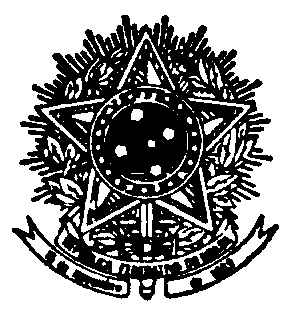 UNIVERSIDADE FEDERAL DE SANTA CATARINA CENTRO DE FILOSOFIA E CIÊNCIAS HUMANAS PROGRAMA DE PÓS-GRADUAÇÃO EM ANTROPOLOGIA SOCIALOBS: Os dados solicitados acima servirão de subsídios para a Prestação de Contas e   Relatório da CAPES. INFORMAÇÕES DO REQUERENTEINFORMAÇÕES DO REQUERENTEINFORMAÇÕES DO REQUERENTEINFORMAÇÕES DO REQUERENTEINFORMAÇÕES DO REQUERENTEINFORMAÇÕES DO REQUERENTEINFORMAÇÕES DO REQUERENTENomeCPFE-mailFoneNívelINFORMAÇÕES DO EVENTOINFORMAÇÕES DO EVENTOINFORMAÇÕES DO EVENTOINFORMAÇÕES DO EVENTOINFORMAÇÕES DO EVENTOINFORMAÇÕES DO EVENTOINFORMAÇÕES DO EVENTOINFORMAÇÕES DO EVENTONome do EventoNome do EventoSiglaCidade/EstadoCidade/EstadoPaísPeríodo de realizaçãoPeríodo de realizaçãoPeríodo de realizaçãoInício: Início: Fim: Fim: Fim: Fim: INFORMAÇÕES DO TRABALHO A SER APRESENTADOINFORMAÇÕES DO TRABALHO A SER APRESENTADOINFORMAÇÕES DO TRABALHO A SER APRESENTADOINFORMAÇÕES DO TRABALHO A SER APRESENTADOINFORMAÇÕES DO TRABALHO A SER APRESENTADOINFORMAÇÕES DO TRABALHO A SER APRESENTADOTítulo do TrabalhoTítulo do TrabalhoTítulo do TrabalhoTipo de trabalhoTipo de trabalhoTipo de apresentaçãoAutores DESPESAS COM A PARTICIPAÇÃO NO EVENTO (Previsão de gastos) DESPESAS COM A PARTICIPAÇÃO NO EVENTO (Previsão de gastos) DESPESAS COM A PARTICIPAÇÃO NO EVENTO (Previsão de gastos) DESPESAS COM A PARTICIPAÇÃO NO EVENTO (Previsão de gastos)ItemFinalidadeValor R$Valor Previsto:Valor Previsto:Valor Previsto:Valor Previsto:  ANUÊNCIA DA ORIENTAÇÃO  ANUÊNCIA DA ORIENTAÇÃO  ANUÊNCIA DA ORIENTAÇÃODe acordo: Sim (    )Não (    )Nome:Nome:Assinatura:DOCUMENTOS A SEREM ANEXADOS PELO REQUERENTE (marque no quadrado antes do item)Resumo do trabalhoCarta de aceite ou comprovante de submissão do trabalhoFolder ou print do site do evento informando local e período de realizaçãoJUSTIFIQUE ABAIXO A NÃO ANEXAÇÃO DE ALGUM DOS DOCUMENTOS CITADOS ACIMAOUTRAS OBSERVAÇÕES DO REQUERENTEOUTRAS OBSERVAÇÕES DO REQUERENTELOCAL E DATA DA SOLICITAÇÃO